П Р А В И Т Е Л Ь С Т В Е Н Н А ЯКУДА: Курская область, г.Дмитриев, ул.Ленина,д.44, Администрация                   Дмитриевского района    КОМУ: Главе Дмитриевского района В.Г.ПетровуУважаемый Виктор Григорьевич!Поздравляю  Вас и в Вашем лице всех жителей Дмитриевского района с Днем освобождения от немецко-фашистских захватчиков!Слова искренней благодарности выражаю старшему поколению. Тем, кто с оружием в руках защищал свою малую Родину и был готов отдать жизнь за ее свободу.Мы благодарны нашим ветеранам, которые активно участвуют в общественной жизни района, в патриотическом воспитании подрастающего поколения. Для нас они всегда будут примером беззаветной любви и преданности своему народу и Отечеству.Желаю Вам  и всем жителям Дмитриевского района крепкого здоровья, счастья, благополучия, новых достижений, которые продолжат яркую историю района и Курской области.С уважением,Член Совета ФедерацииФедерального СобранияРоссийской Федерации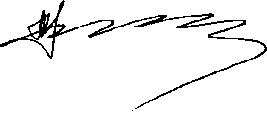 А.Н.МихайловНаименование и адрес отправителя:Приемная члена Совета Федерации Федерального Собрания Российской Федерации в Курской области Михайлова А.Н.305000, г.Курск, Красная площадь,6,подъезд 5, ком.221Т Е Л Е Г Р А М М АТ Е Л Е Г Р А М М АПередачаиз Курска № ____________________сл. ________го______ ч._______м.______го__ ч.____м.из Курска № ____________________сл. ________го______ ч._______м.___№ связи _______Передал _______Принял___________